SAE                                                                    Name: _______________________________Sekundarschulabschluss für Erwachsene                           		    Nummer: __________ Geometrie  A  2021           •	Totalzeit: 60 Minuten•	Hilfsmittel: Nicht programmierbarer Taschenrechner und Geometriewerkzeug (Geodreieck, Massstab, Zirkel)•	Maximal erreichbare Punktzahl: 45•	Für die Maximalnote 6 erforderliche Punktzahl: 36•	Für Note 4 erforderliche Minimalpunktzahl: 22Kapitel:1.	Kongruenzabbildungen: Achsensymmetrie, Punktspiegel-ungen 								5 P. 	Aufgaben 1.1 – 1.22. 	Geometrische Körper und Ansichten				8 P.	Aufgaben 2.1 – 2.2		3.	Ebene Figuren: Dreiecke, Vierecke				7 P.	Aufgaben 3.1 – 3.34.	Rechtwinklige Dreiecke: Thales, Pythagoras			7 P. 	Aufgaben 4.1 – 4.35.	Prisma, Pyramide, Zylinder					5 P. 	Aufgaben 5.1 – 5.36.	Kreis									6 P. 	Aufgaben 6.1 – 6.27.	Ähnlichkeit, Streckung						7 P.	Aufgaben 7.1 – 7.3Sie dürfen die Prüfung in beliebiger Reihenfolge lösen und Aufgaben, bei denen Sie unsicher sind, überspringen. Für Teilpunkte muss der Lösungsweg ersichtlich sein.1. Kongruenzabbildungen: Achsensymmetrie, PunktspiegelungenAufgabe 1.1	Konstruieren Sie die gespiegelte Figur.	   				__ / 4 P.(s = Spiegelachse)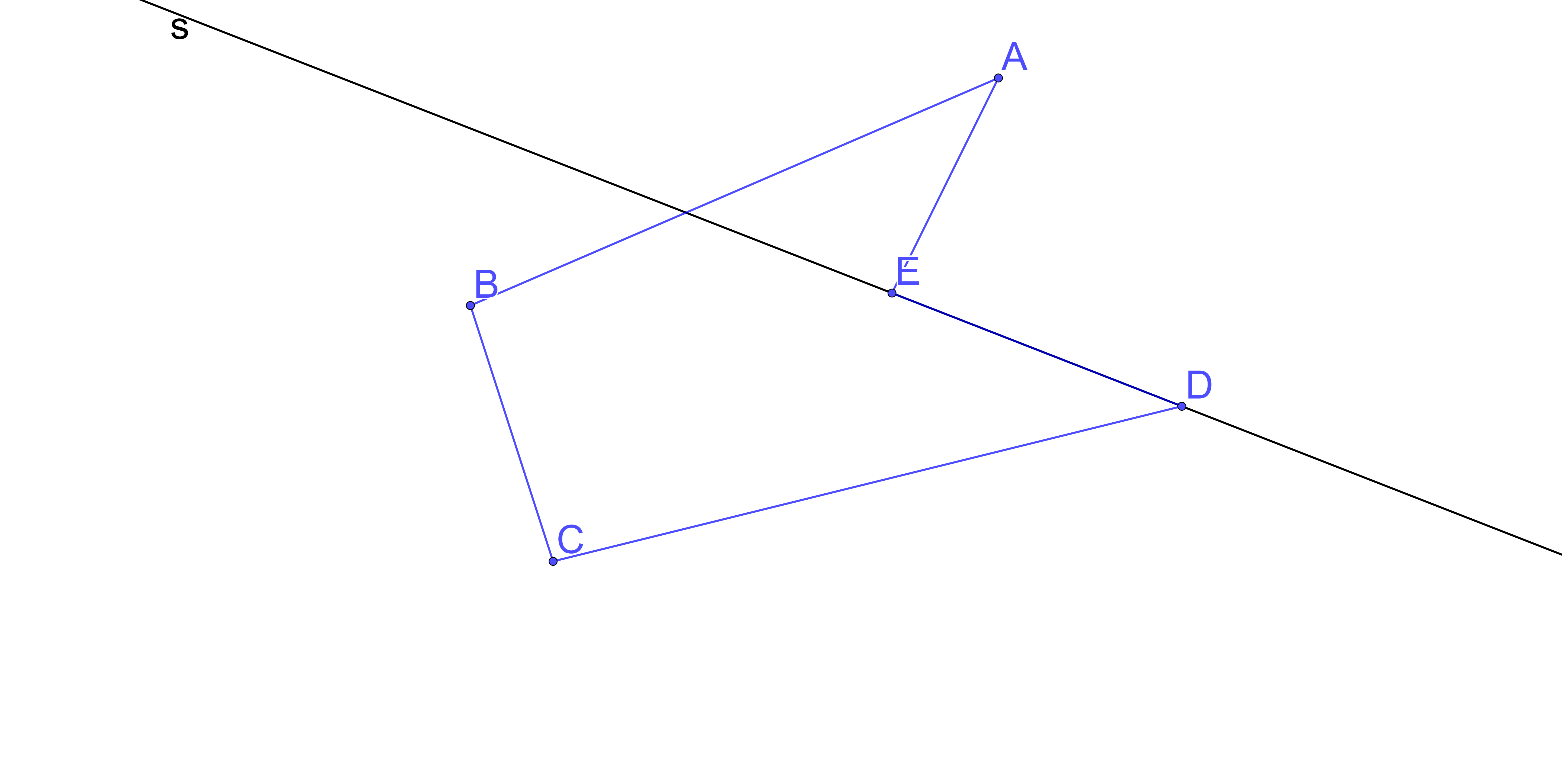 (Z = Spiegelzentrum)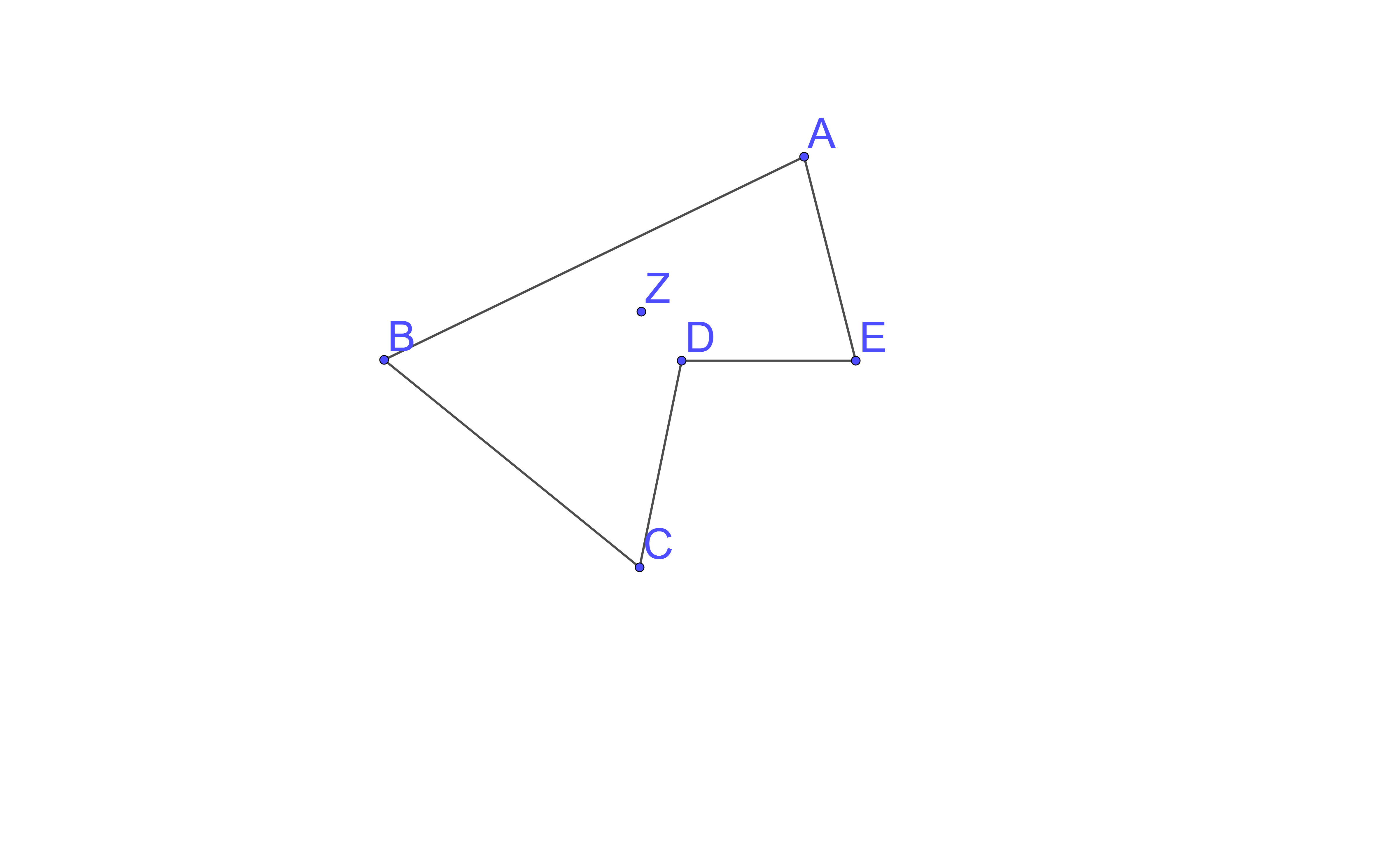 Aufgabe 1.2 Konstruieren Sie die Winkelhalbierende.					__ / 1 P.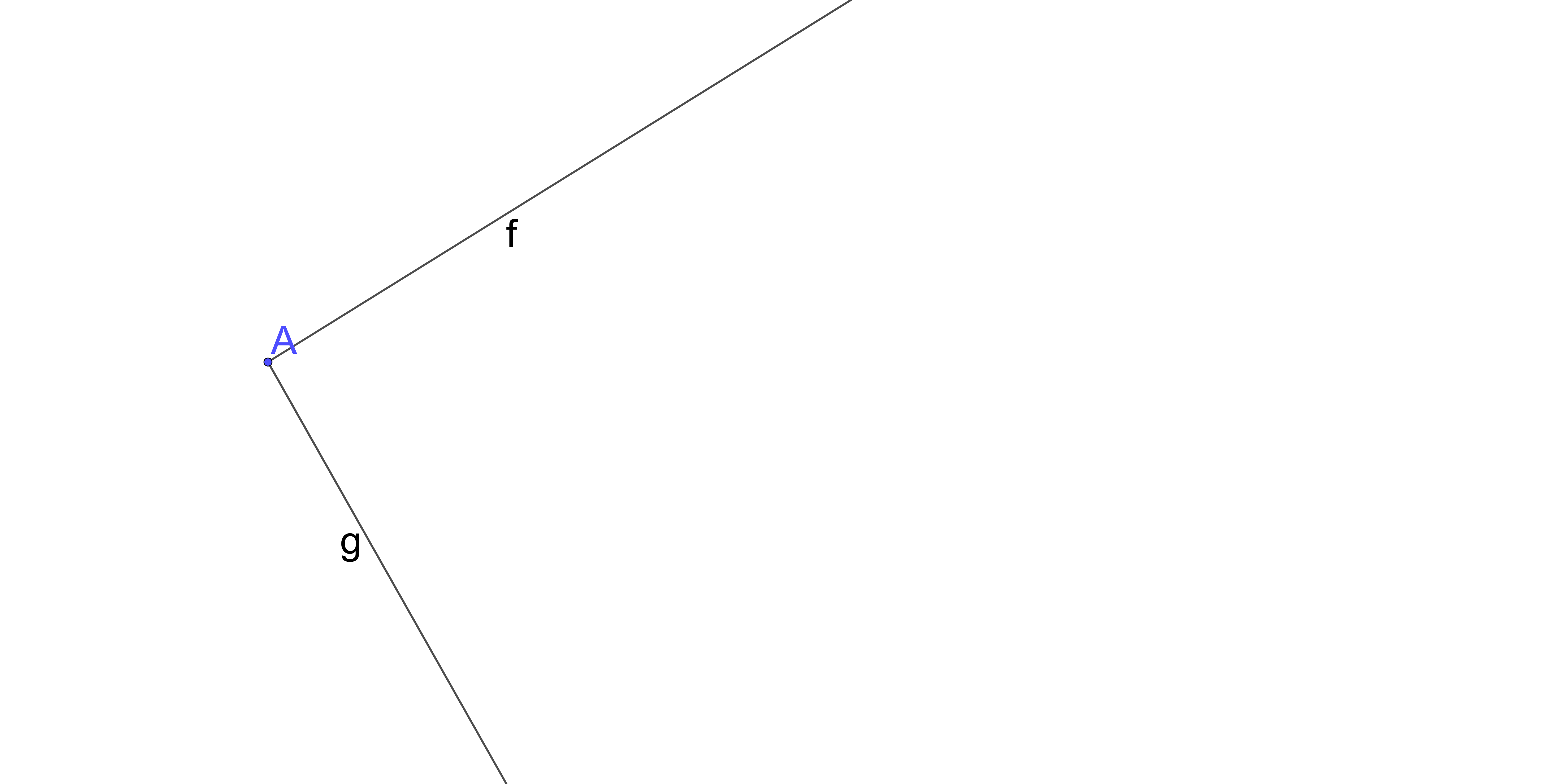 2. Geometrische Körper und AnsichtenAufgabe 2.1 Skizzieren Sie die 3-D-Ansicht in den leeren Würfel und benennen Sie den entstandenen Körper.									__ / 4 P.  Von Vorne		Von Rechts		Von Oben 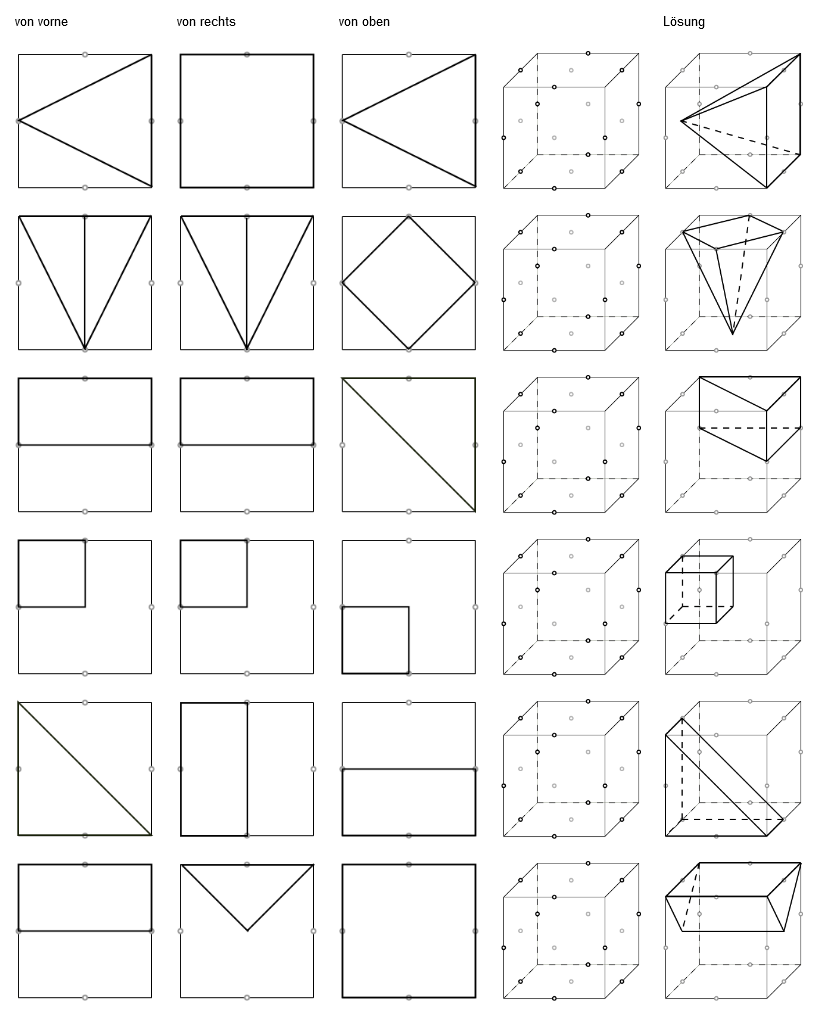 Name des entstandenen Körpers: __________________________________   Von Vorne		Von Rechts		Von Oben Name des entstandenen Körpers: __________________________________Aufgabe 2.2 Wie werden die Würfelkörper bewegt? Setzen Sie die richtigen Buchstaben ein.  												__ / 4 P.H 	nach hinten kippen			V	nach vorne kippenL 	nach links kippen			R 	nach rechts kippenU 	im Uhrzeigersinn um 90° drehen	G 	im Gegenuhrzeigersinn um 90° drehen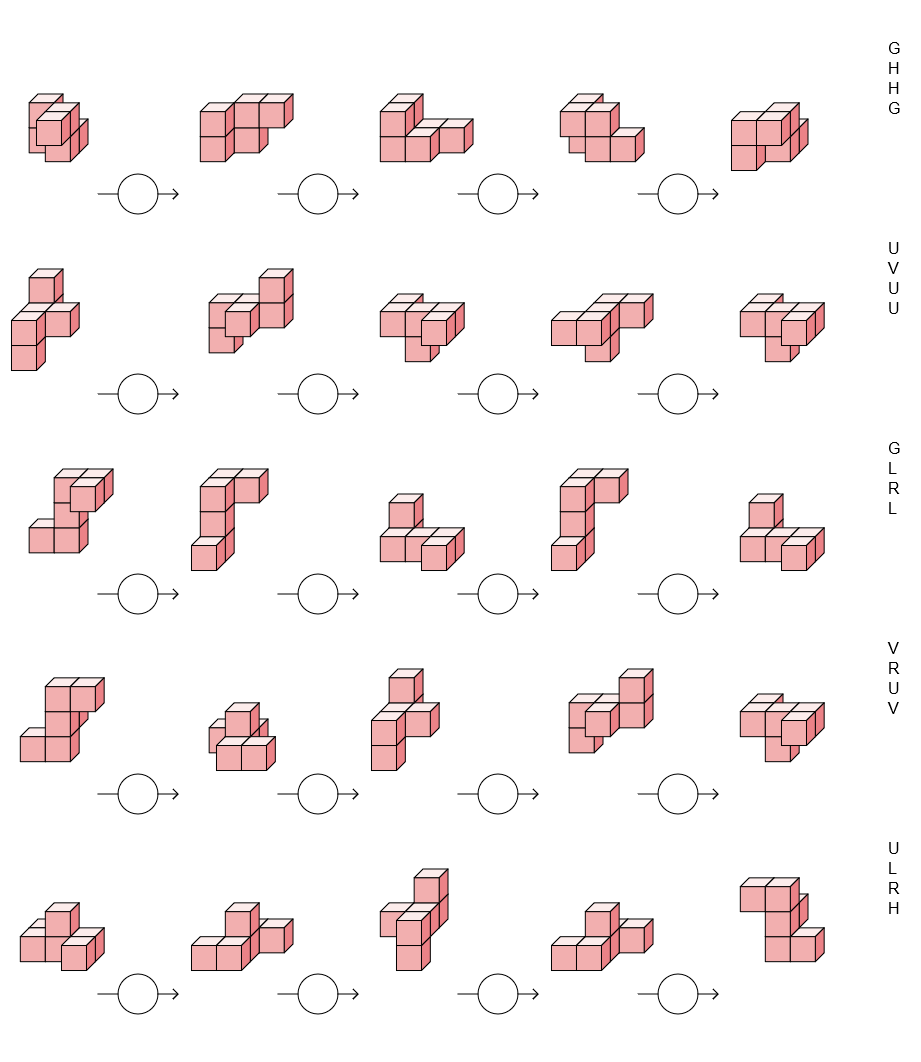 3. Ebene Figuren: Dreiecke, ViereckeAufgabe 3.1 Berechnen Sie den Flächeninhalt der Vierecke.			__ / 2 P.Vierecksform Trapez, Seite a = 6 dm, Seite c = 30 cm und Höhe h = 3.5 dm, Flächeninhalt A = ?Vierecksform Parallelenviereck, Seite a = 8 cm und Höhe hc = 2.5 cm, Flächeninhalt  A = ?Aufgabe 3.2 Berechnen Sie zuerst die Diagonale f und konstruieren Sie anschliessend den Rhombus.											__ / 3 P.Flächeninhalt A = 27 cm2, Diagonale e = 9 cm,       Diagonale f:Aufgabe 3.3 Berechnen Sie jeweils die fehlende Grösse des Dreiecks. 												__ / 2 P.Winkel α = 75°, Winkel β= 93°.  Berechnen Sie den Winkel γ.Seite a = 3.2 cm, Höhe ha = 4.5 cm, Berechnen Sie den Flächeninhalt A = ?4. Rechtwinklige Dreiecke: Thales, Pythagoras4.1 Berechnen Sie den Winkel ε.								__ / 2 P.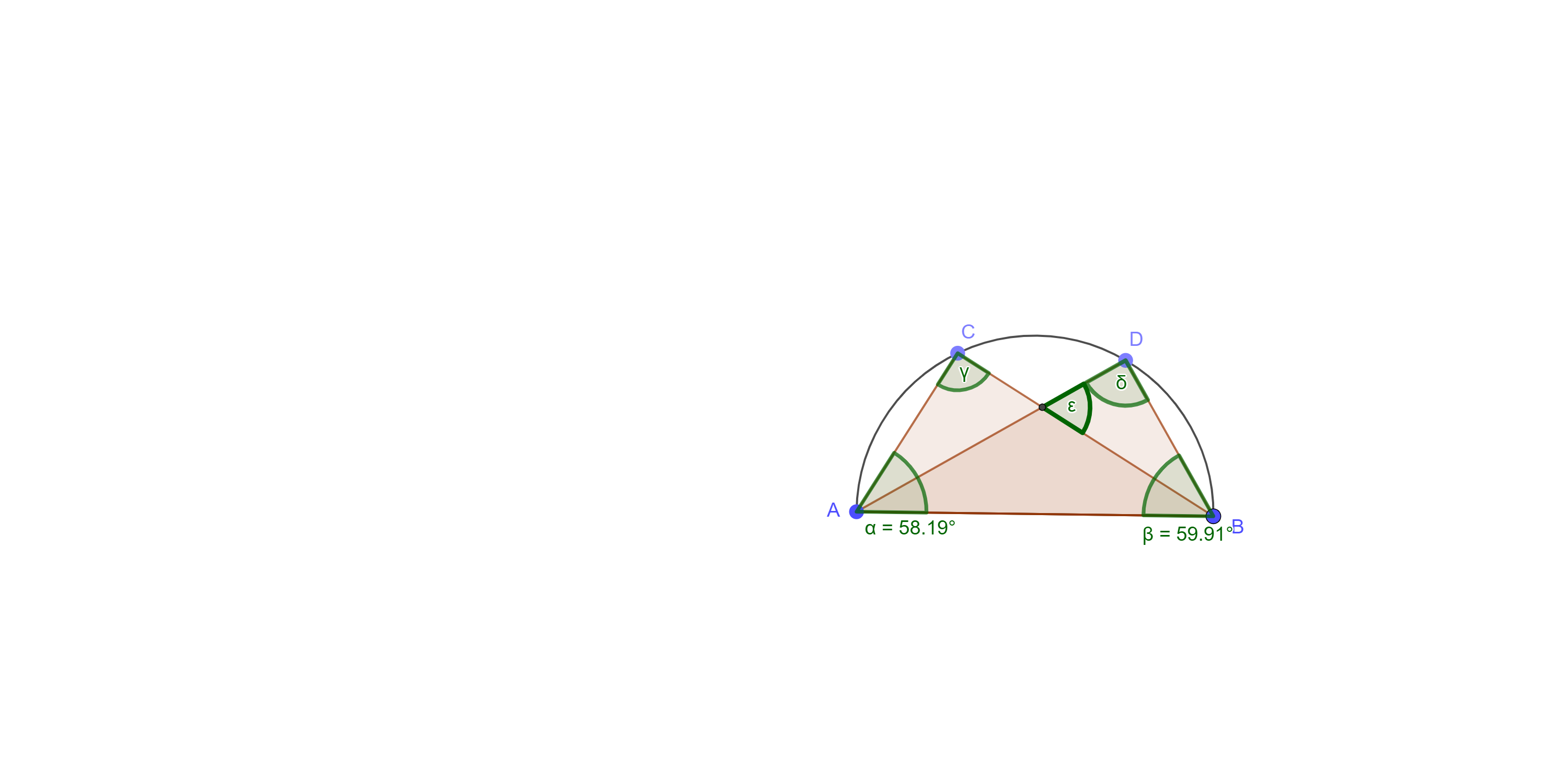 Winkel ε = 4.2 Der Würfel hat eine Kantenlänge von 10 cm. Berechne die Länge des Drahtes, der benötigt wird, um das Kantenmodell des im Würfel abgebildeten Körpers herzustellen.												__ / 2 P.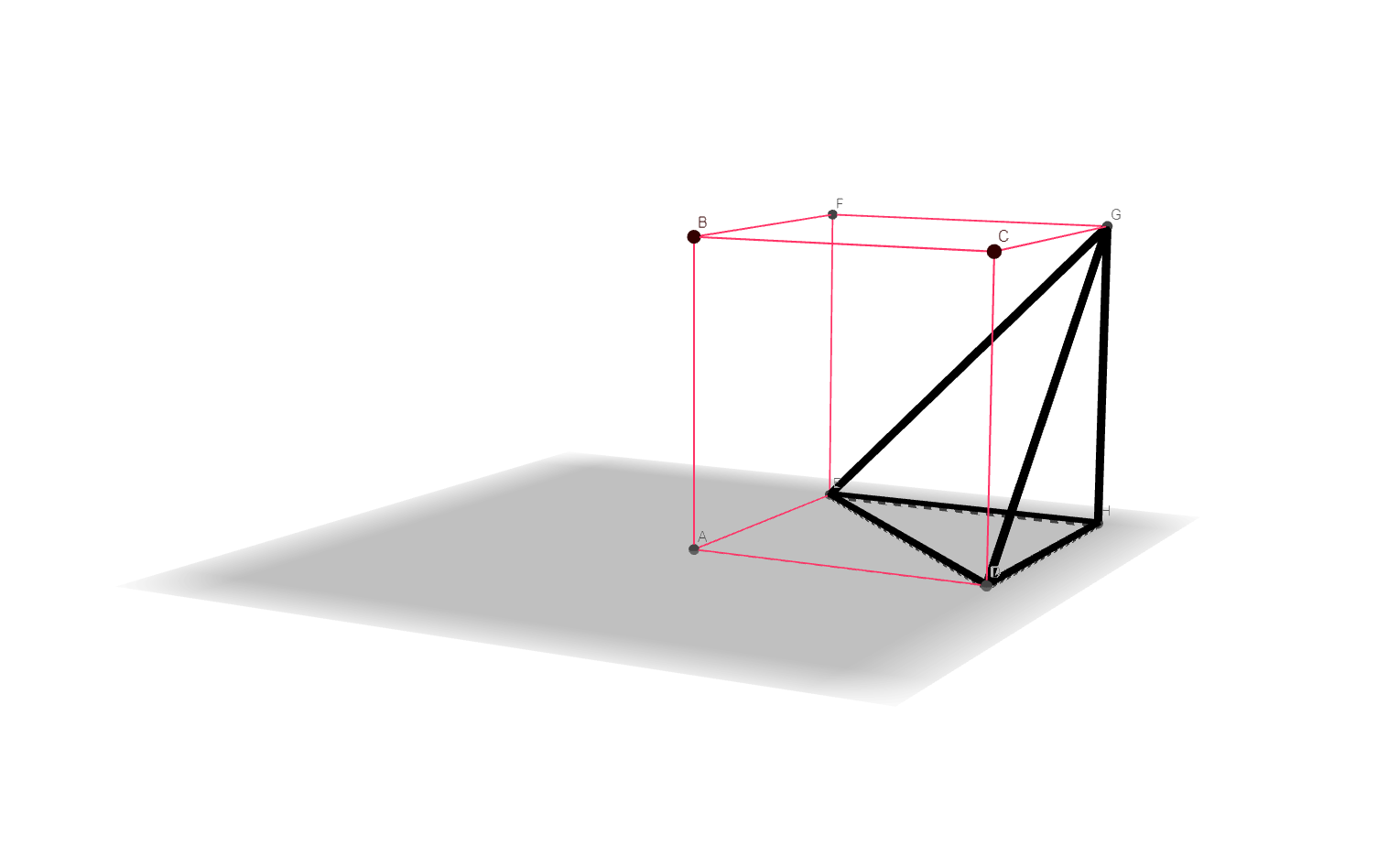 Länge des Drahtes: 4.3 Berechnen Sie die Höhe, den Umfang sowie die Fläche eines gleichseitigen Dreiecks mit der Seitenlänge s = 9 cm.								__ / 3 P.Höhe: Umfang: Fläche: 5. Prisma, Pyramide, Zylinder5.1 Berechnen Sie das Volumen des Prismas					__ / 2 P. 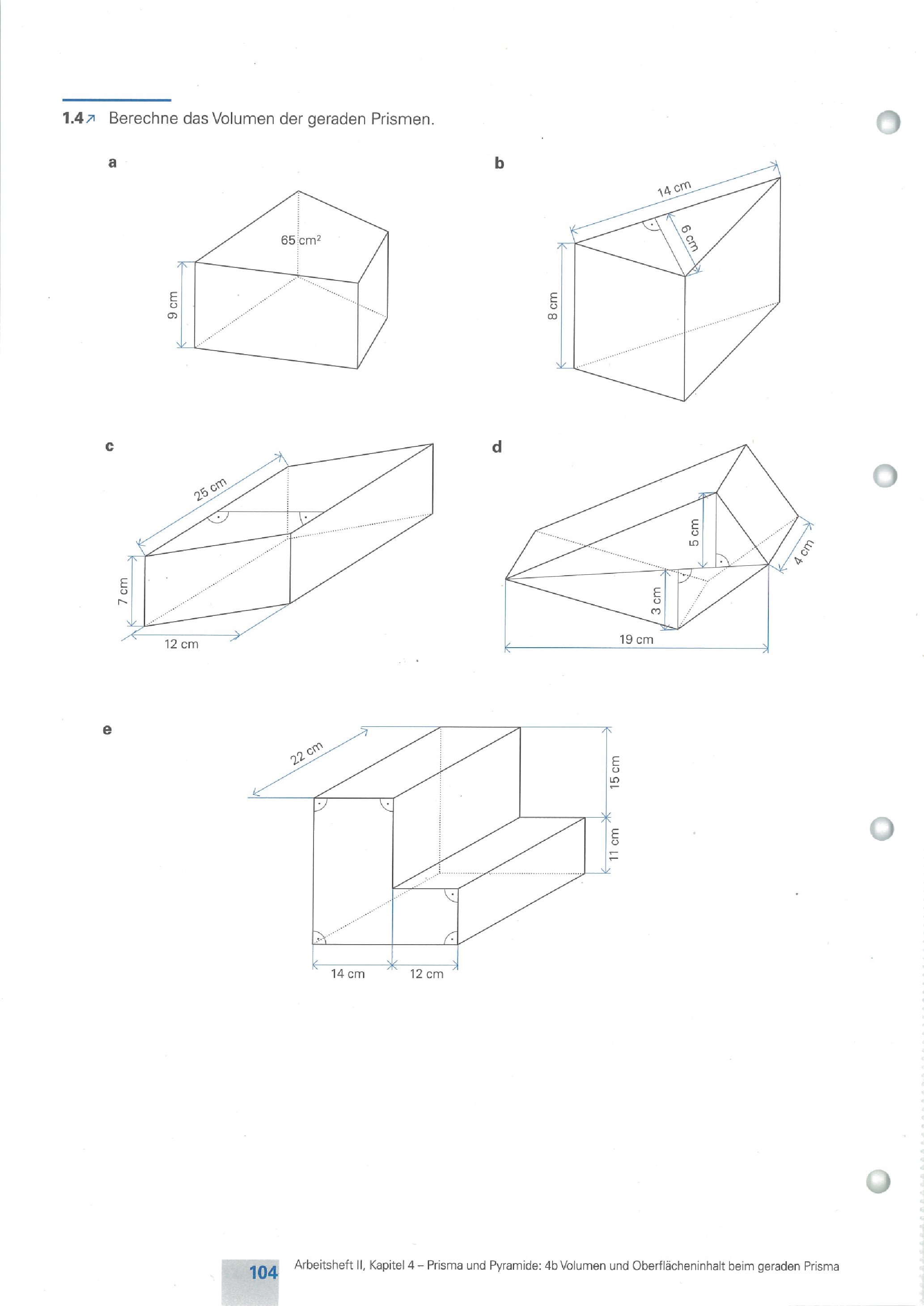   Volumen: 5.2 Aus einem Würfel wurde eine Pyramide herausgeschnitten. Die Kantenlänge des Würfels misst 10 cm.  Berechnen Sie das Volumen der Pyramide.            		__ / 2 P.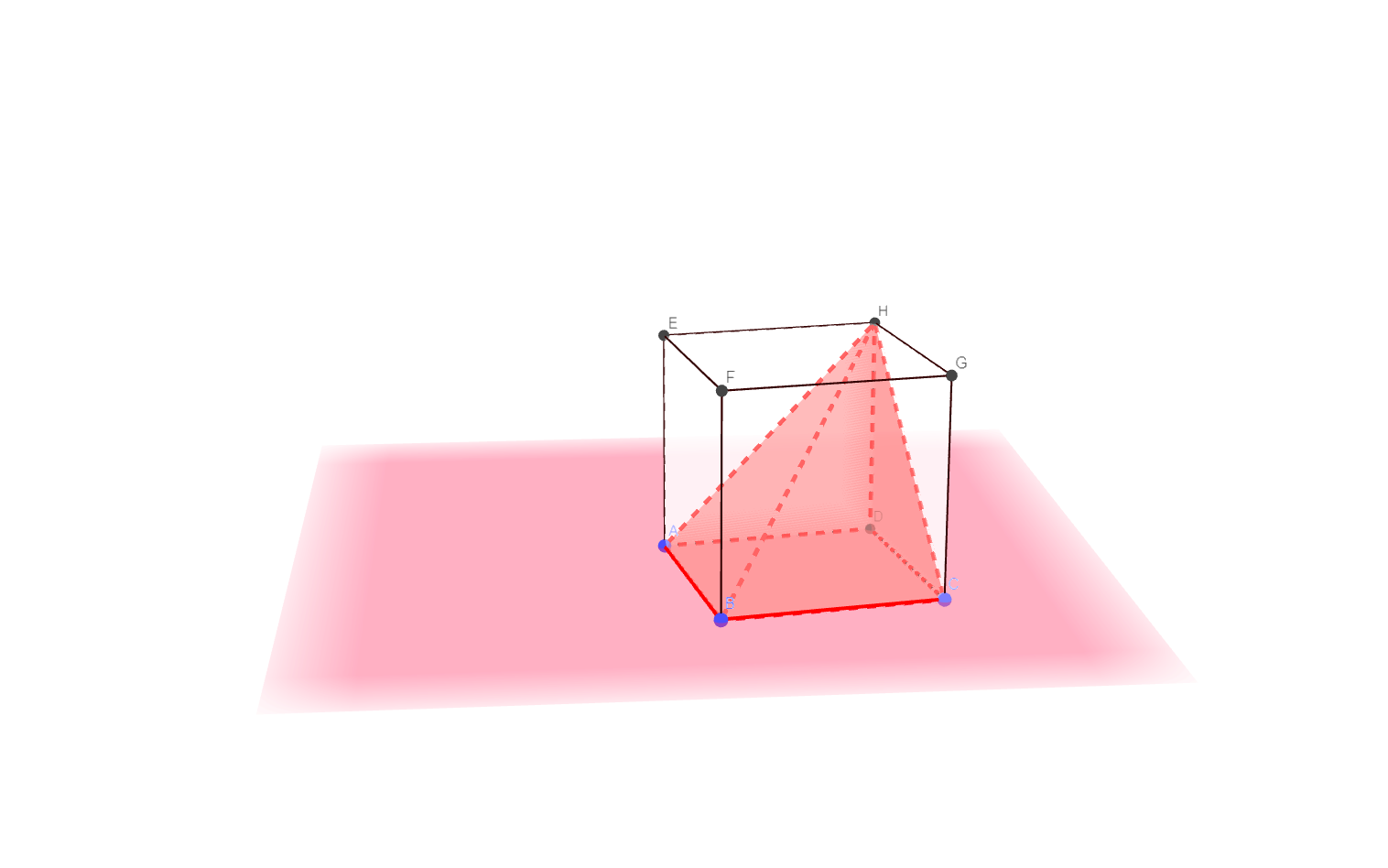 Volumen: 5.3 Berechnen Sie den Radius eines Zylinders mit Volumen V = 816.6 mm3 und Höhe h = 18 mm.										__ / 1 P.Radius = 6. KreisAufgabe 6.1 Berechnen Sie die Kreisfläche und den Kreisumfang eines Kreises mitRadius r = 5 cm.										__ /2 P.Kreisfläche A = Kreisumfang U = Aufgabe 6.2 Berechnen Sie die Fläche und den Umfang der grünumrandeten Figur.  	__ / 4 P.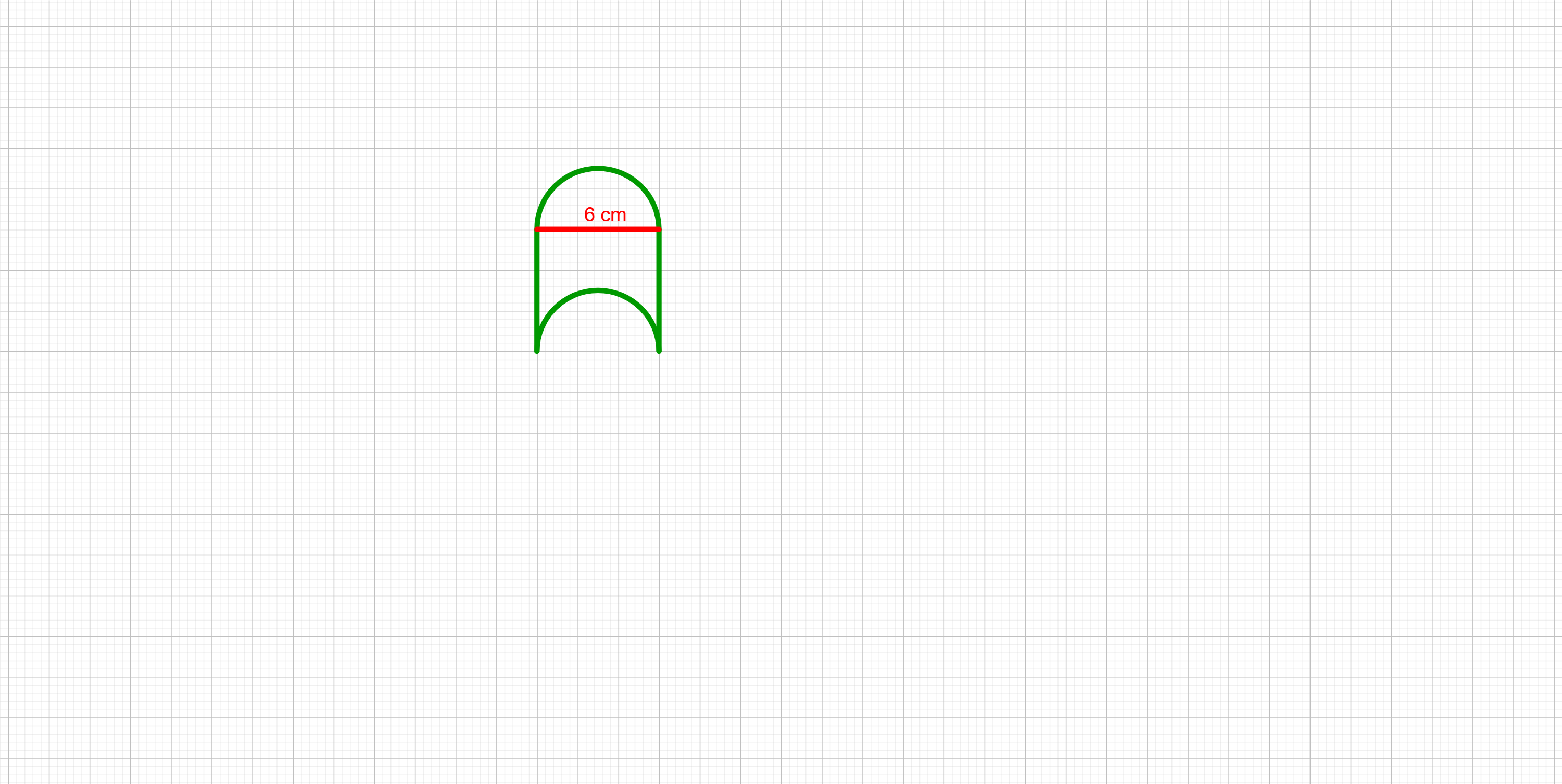 Umfang:Fläche: 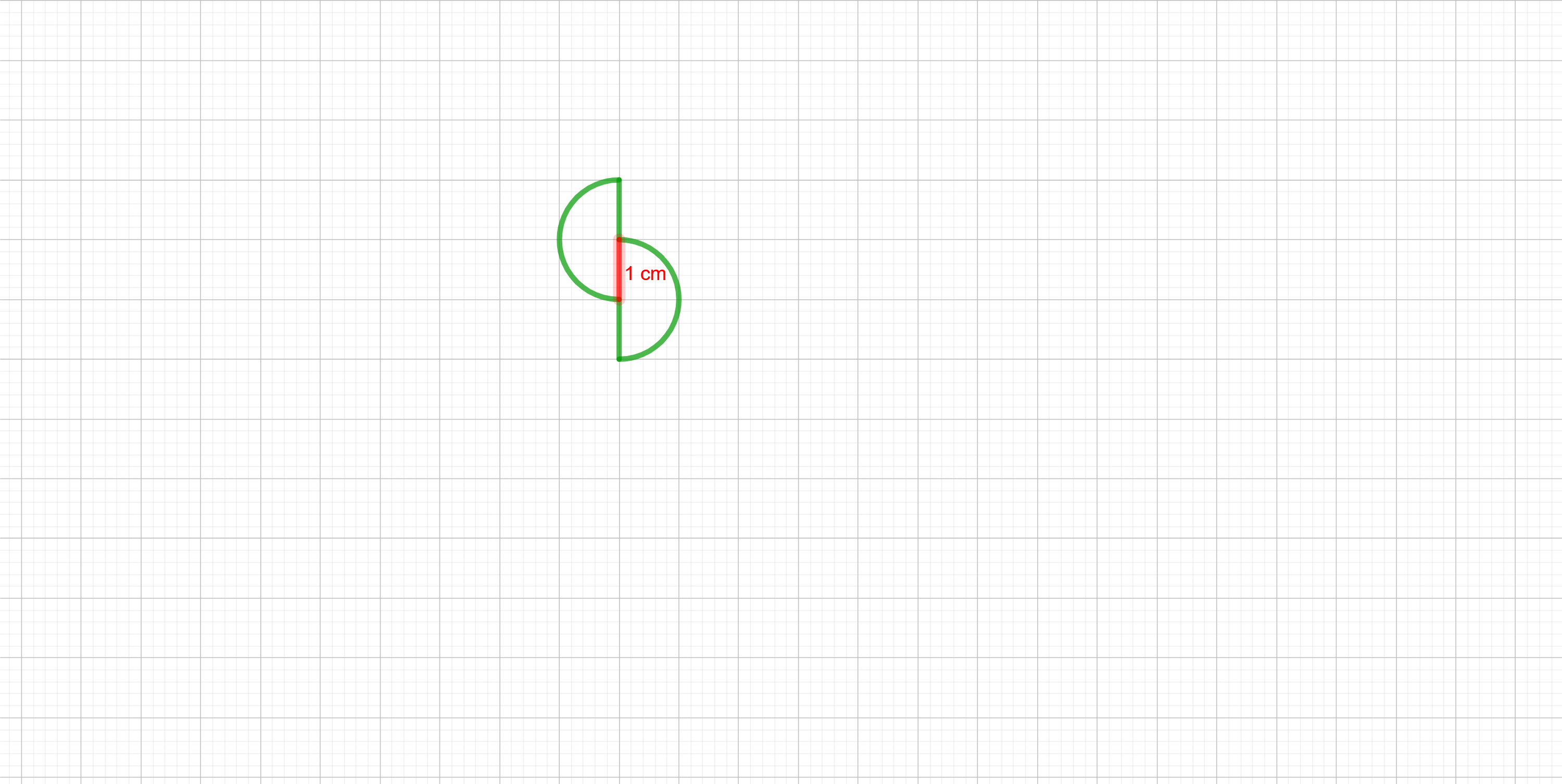  Umfang:  Fläche: 7. Ähnlichkeit, StreckungAufgabe 7.1 Berechnen Sie die Strecke EG im gegebenen Rhombus, wenn die Strecke BD = 54.6 cm, die Strecke AC = 43.2 cm und die Strecke HF = 96.0 cm ist. Die beiden Rhomben sind ähnlich.									__ / 1 P.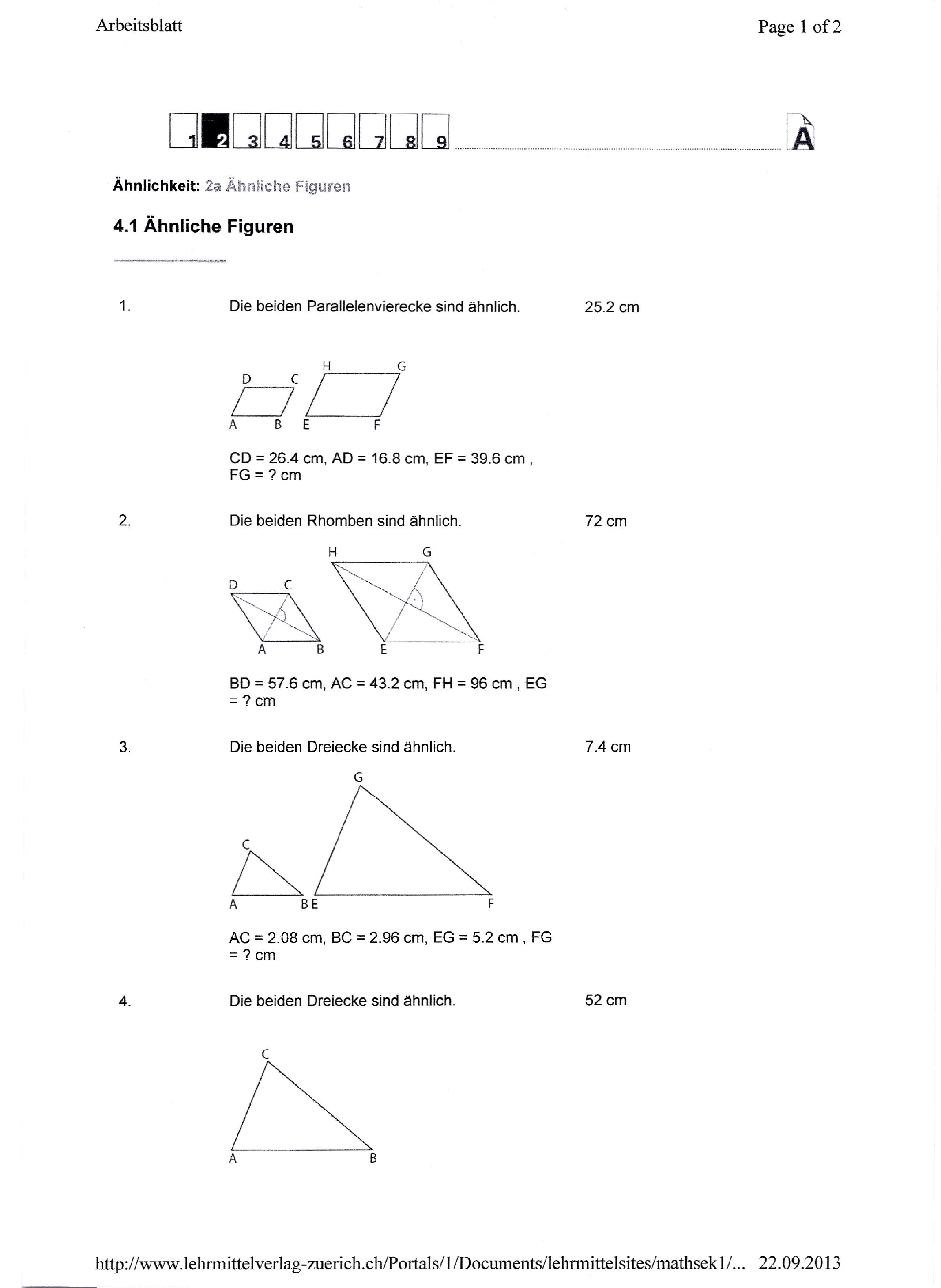 Strecke EG = Aufgabe 7.2 Berechnen Sie die Strecken AF und EF in der gegebenen Figur.	__ / 4 P.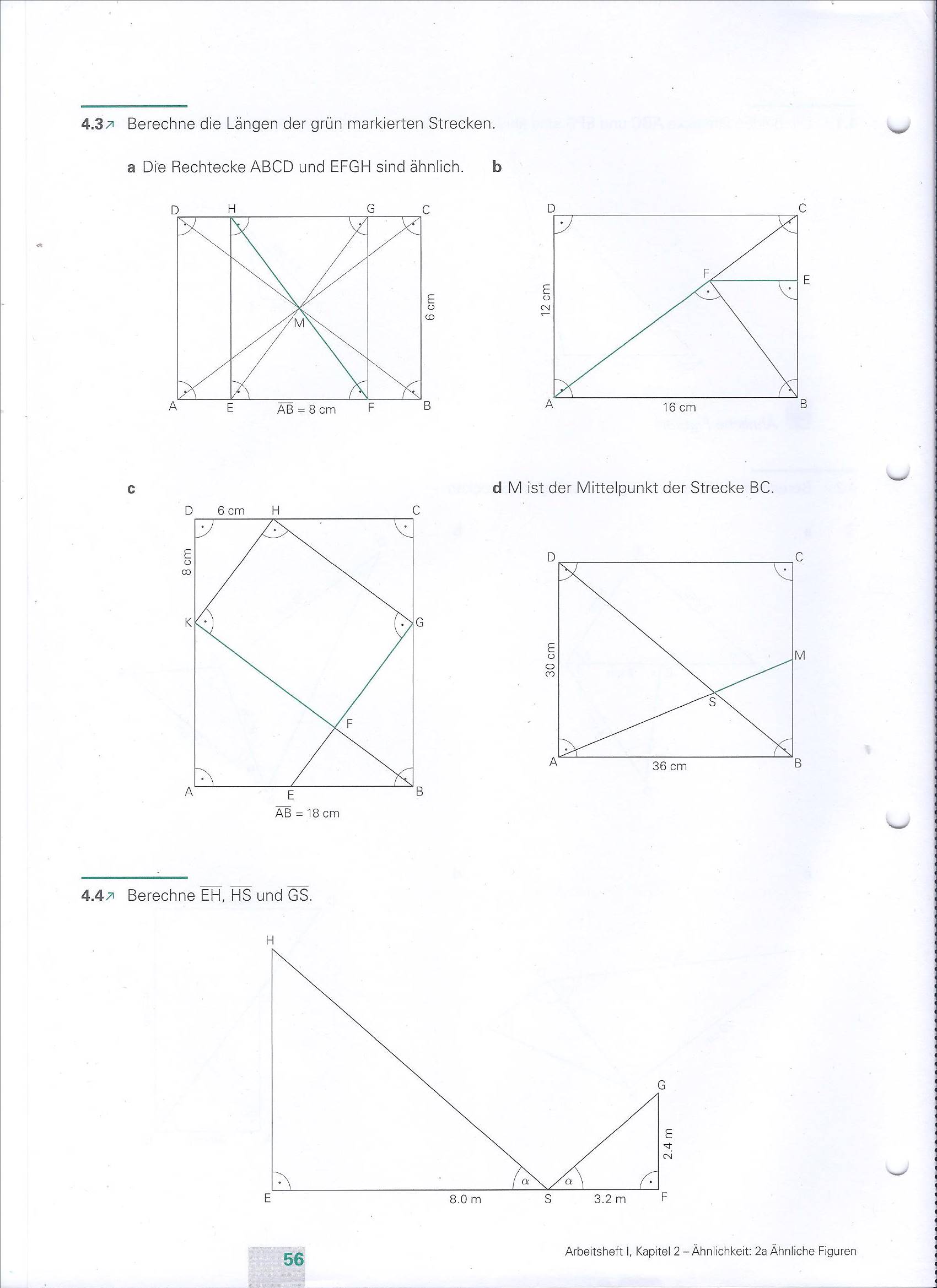 Strecke AF =  Strecke EF = Aufgabe 7.3 Gegeben sind die Originalfigur, das Streckzentrum Z und ein Bildpunkt der gestreckten Figur. Konstruieren Sie die vollständige Bildfigur.			__ / 2 P. 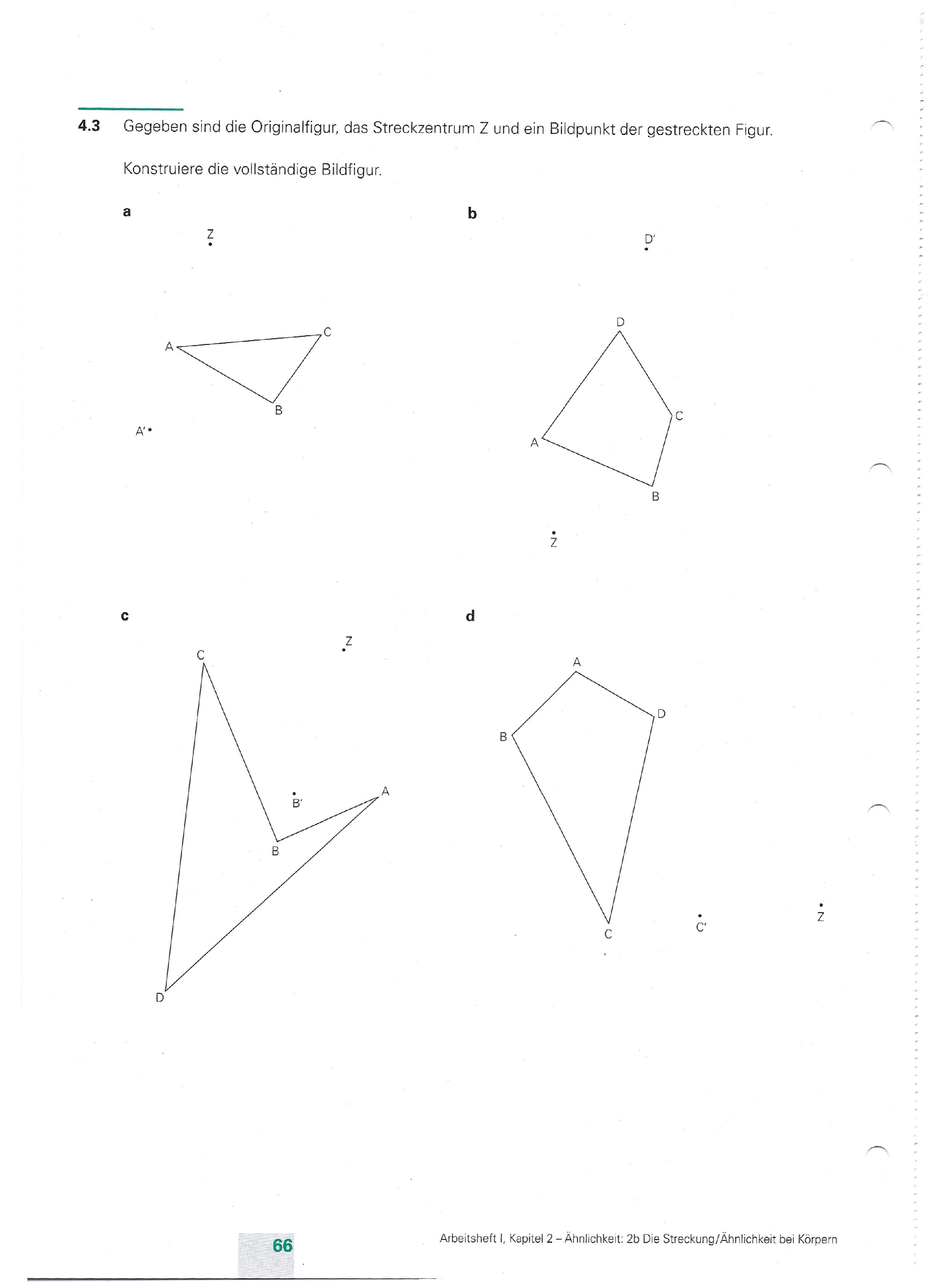 